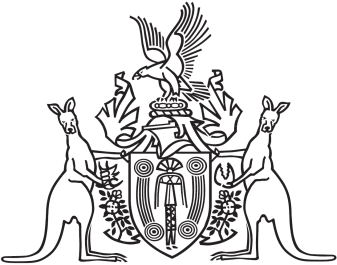 Northern Territory of AustraliaGovernment GazetteISSN-0157-8324No. G44	1 November 2017General informationThe Gazette is published by the Office of the Parliamentary Counsel.The Gazette will be published every Wednesday, with the closing date for notices being the previous Friday at 4.00 pm.Notices not received by the closing time will be held over until the next issue.Notices will not be published unless a Gazette notice request form together with a copy of the signed notice and a clean copy of the notice in Word or PDF is emailed to gazettes@nt.gov.au Notices will be published in the next issue, unless urgent publication is requested.AvailabilityThe Gazette will be available online at 12 Noon on the day of publication at https://nt.gov.au/about-government/gazettesUnauthorised versions of Northern Territory Acts and Subordinate legislation are available online at https://legislation.nt.gov.au/Northern Territory of AustraliaEmergency Management ActRealignment of Territory Emergency Management RegionsThe Territory Emergency Management Council, under section 27 of the Emergency Management Act, divide the Territory into Northern Region (Darwin Metropolitan including the Tiwi Islands through to Daly Waters) and Southern Region, as shown on the attached map. Dated 20 October 2017			20 October 2017Reece Philip Kershaw			Jodie Elizabeth RyanTerritory Emergency Controller 		Territory Recovery Coordinator Co-chairperson of the Territory 		Co-chairperson of the Territory Emergency Management Council 	Emergency Management Council Northern and Southern emergency management regions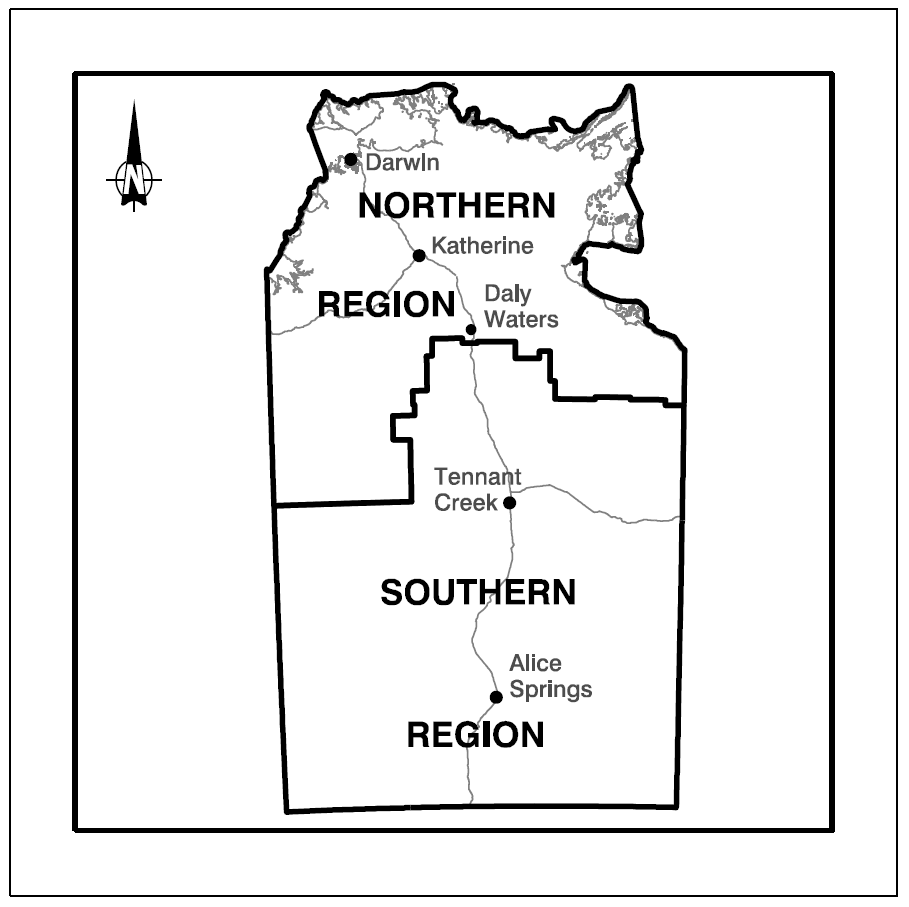 Police Administration ActSale of GoodsNotice is hereby given that pursuant to Section 166 of the Police Administration Act, the following property as shown on the attached schedule has been in the possession of the Officer in Charge, Police Station, Peter McAulay Centre, for a period in excess of 3 months and this property will be sold or otherwise disposed of in a manner as determined by the Commissioner of Police, if after twenty-eight (28) days from the publication of this notice the property remains unclaimed.Antony S. Deutrom 1799forNouvelle ReedSuperintendentPalmerston Division26 October 2017Northern Territory of AustraliaLocal Government ActLocal Government SubsidiaryEstablishment as Body CorporateI, Gerald Francis McCarthy, Minister for Local Government, under section 28(1) of the Local Government Act, fix 1 November 2017 as the date on which the local government subsidiary known as "Latitude 12" comes into existence as a body corporate.Dated 26 October 2017G. F. McCarthyMinister for Local GovernmentNoteThe East Arnhem Regional Council is the constituent council of Latitude 12.Exhibit numberItem Description456034/0011 x Grey/green Southern Star 455319/001WIFI digital action camera in clear case467167/002467167/003467167/006Black cloth toolbox containing assorted tools2 x VE/VF Holden Comm Stock Exhaust Systems 1 x Air tool kit in black case489694/001498694/0021 x Red/black Honda handy blower HHB-251 x Red/black Honda hedge trimmer HHH-25491961/001Black Laser Blue tooth speaker SPK-BT510CD487631/002Black Cannon G5X camera in brown case488576/001Gold ring with white stones488576/002Silver ring with white stones488576/003Silver wedding ring with white stones488576/004Silver Pulsar watch466255/0462.20 Euro488824/001$1.05488580/001$11.50488839/001488839/003$6.952 x Singapore Dollars488838/001$2.35488829/001$20.20488825/001$3.05488578/002$2.85487453/001$20.00487337/003$21.70488780/006/001487780/006/002488780/010/001$200 USA Dollars + 86400 Rupiah$7.40$730.00488037/001$100.00488605/001$10.00487790/002$18.30488150/001/001$3.80487672/001$5.00487925/002$4.75488177/001$1.60487907/001$50.00488201/001$50.00488230/002$52.20488265/002$16.90487668/001/001$10.50485448/001Pink Apple iPad with cracked screen 485463/001White Huawei485467/001Orange Alcatel mobile phone485473/001Grey/black Apple iPad455319/002Red Phillips MP4 player488265/001Brown wallet488605/001Black wallet487790/001Grey wallet488780/010Black wallet487668/001Black clutch wallet488839/002Blue wallet488150/001Black wallet489071/001Silver/grey Telstra phone489028/001Gold Huawei488992/001Blue Samsung Galaxy 5488870/001White Telstra touch phone488869/001Black Telstra touch phone488868/001White Telstra touch phone488846/001Silver Telstra touch phone488830/002White Telstra phone488780/002Blue iPhone 5S488780/003Black Samsung phone488780/004Black Telstra phone488780/005Black iPhone 5S 488780/007Blue Nokia phone488709/001Black Alcatel one touch phone488635/001Black Apple iPhone488633/001Samsung Galaxy A7 Edge phone488581/001White/silver Telstra phone488526/001Black Apple iPhone 5488519/001Black Telstra phone488333/001Black ZTE Blade phone488297/001Black Samsung phone488293/001White HTC phone488267/001Grey Telstra phone488190/001Silver/white Apple iPhone488177/003White mobile phone488063/001Black LG touch screen phone487910/001Grey Telstra HTC phone487827/001Black Huawei phone487826/001White Vodaphone487700/001Black Apple phone487588/001Black Telstra touch phone487587/001White Samsung touch screen487553/001Black Apple IPhone 5487553/002Black Alcatel phone487498/001Black Telstra phone497497/001White Telstra phone497496/001Black Telstra phone487337/004White Huawei phone487220/001Black Telstra ZTE phone487220/002Black Kogan phone488849/001Black laptop488849/002Black Samsung phone488849/003Black Samsung phone488849/004Black ZTE phone488849/005White Samsung phone488849/006White Apple iPhone488849/007White Huawei phone488849/008Black Samsung phone488849/009Black LG phone488849/010Black Apple phone488849/011Black Apple iPhone488849/012White Apple phone488849/013Black Vodaphone488849/014Black Apple iPod488849/015Black Alcatel phone488849/016Black/silver Samsung S5488849/017Black ZTE smart phone488849/018Black Microsoft phone488849/019Black Apple iPhone488849/020Black Samsung phone488849/021White HTC phone488849/022Black Apple iPhone488849/023White ZTE phone488849/024Black Alcatel phone488849/025White Samsung phone488849/026Black Samsung phone488849/027Black Alcatel phone488849/028Black Huawei phone488849/029White Samsung phone488849/030Black HTC phone488849/031Black HTC phone488849/032Black ZTE Blade phone488849/033White Apple iPhone488849/034Black Huawei phone488849/035Black ZTE phone488849/036Black Sony phone488849/037Black ZTE phone488849/038Blue ZTE phone488849/039Black/red ZTE phone488849/040Black ZTE phone488849/041Black ZTE phone488849/042Black ZTE phone488849/043Black ZTE phone488849/044Black Samsung phone488849/045Black Huawei phone488849/046Black Huawei phone488849/047Black Alcatel phone488849/048Black Huawei phone488849/049Black Samsung phone488849/050Black Samsung phone488849/051Black Samsung phone488849/052Black Huawei phone488849/053Black Sony phone488849/054Black E2053 phone488849/055White ZTE phone488849/056White ZTE phone488849/057Black/green Samsung phone488849/058Black Vodafone488849/059Black Microsoft phone488849/060White Samsung phone488849/061Black ZTE phone488849/062Black ZTE phone488849/063Black ZTE phone488849/064Black Huawei phone488849/065White Samsung phone488849/066White Samsung phone488849/067Black Alcatel phone488849/068Black ZTE T20 phone488849/069Black ZTE phone488849/070Black ZTE phone488849/071Silver LG phone488849/072White Samsung phone488849/073Black ZTE phone488849/074Black ZTE phone488849/075Black ZTE phone488849/076Black/pink Samsung phone488849/077Black/red Samsung phone488849/078Black Motorola GP328488849/079Silver HTC phone488849/080White ZTE phone488849/081White/lime green Apple iPod488849/082Silver Apple iPod488849/083Silver Apple iPod488849/084Silver Apple iPod488849/085Silver Apple iPod488849/086White Apple iPod488580/002Blue purse480578/001Black purse488519/002ID card487337/001Black handbag487337/002Floral handbag488230/001Black purse488177/001Floral purse487925/001Brown purse487631/001Grey backpack488830/001Black canvas bum bag488829/002Blue purse488828/002Yellow purse488825/002White/pink purse488824/002Blue purse487452/001Bronze/black Fitbit487545/001Black laptop488780/006Black Kathmandu bum bag488780/008Black iPod488780/009Black Tom Tom488780/011White Samsung Tab 3488618/001White Apple IPad488618/002Grey Samsung Galaxy Tab A487773/001Blue/black Telstra tablet477689/002477689/006477689/006/001Black SamsungSamsung GZTE phone460651/0031 x external hard drive464884/006White Telstra mobile phone – smashed screen471075/001471075/002Black/silver iPhoneWhite/silver mobile phone482982/004452982/005Black Samsung mobile phoneBlack Nokia mobile phone485924/002Huawei mobile phone444195/016444195/017444195/018444195/019Black Nokia mobileSilver iPhoneBlack Nokia mobileWhite Samsung mobile488176/001Black and green BMX bike487784/001Blue/silver Giant487844/001White/orange Crest mountain bike487698/001Blue/silver Repco487559/001Black/green Apollo mountain bike487295/001Blue/silver Apollo mountain bike488407/001Black/white Scott Sportster mountain bike488281/001Grey GT Mountain bike477043/001Browning Arms .22 LR S/N# 106295477043/002Mossberg .22 MAG S/N# 1392115477043/003Remington 243 RBA S/N# 6087193477043/004Gevarm .22 RSA S/N# not known455844/027Dienst Automatisch pistol S/N# 382480491471/001Sportco shotgun S/N # not known460661/001466061/002NT CB88YV 1993 white Toyota Landcruiser swgn1 x Kenda Klever tyre